〇小物作りの日　～第1・3・5火曜日午前～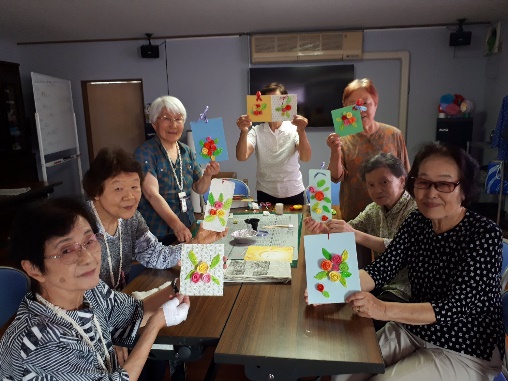 　楽しみながら小物作りを行います　貼り絵・粘土・編み物など　手先を使いながら楽しみましょう〇マクラメの日　～第2・4火曜日午前～　マクラメ　紐を編んで作品を作ります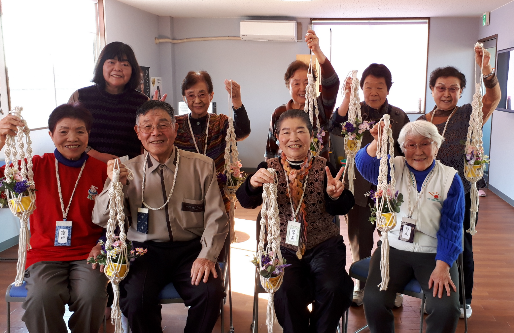 　専門の先生が丁寧に教えてくれるので初めての方でも安心です〇踊りの日　～第1・3・5水曜日午前～　民謡や演歌に合わせて踊ります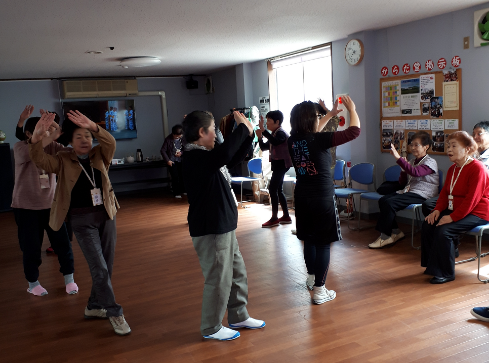 　無理のない動きを音楽に合わせて楽しみながら覚えましょう〇フロアバレエの日　～第2・4水曜日午前～　座って行う体操です。専門の講師の方に来て頂き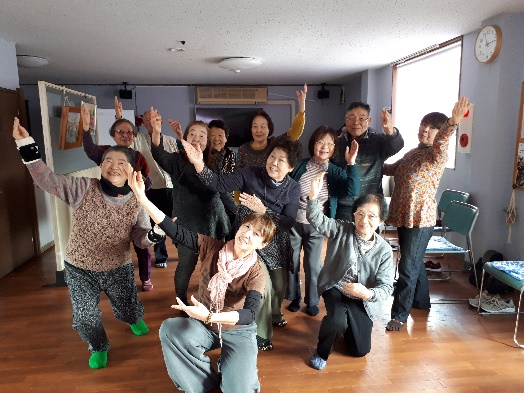 体幹強化、肩こり予防など無理なく体を伸ばして気持ちの良い時間を過ごしましょう〇体操・レクリエーションの日　～第1・3・5木曜日午前・午後～　楽しめるレクリエーションや体操を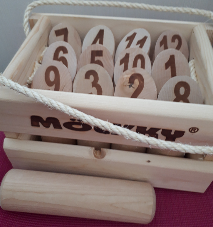 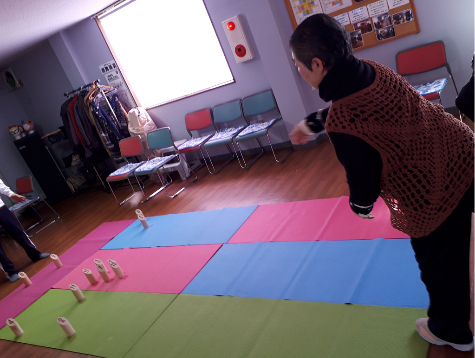 　行います（カーリンコン・モルックなど）〇転倒予防の日　～第2・4木曜日午前～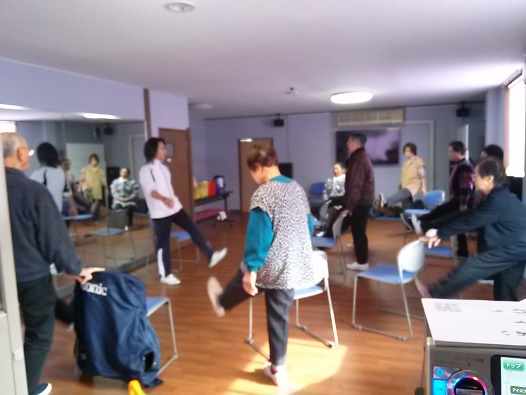 　通常のストレッチに加えて転倒予防の体操を行います体幹・下肢を鍛えて転倒を予防しましょう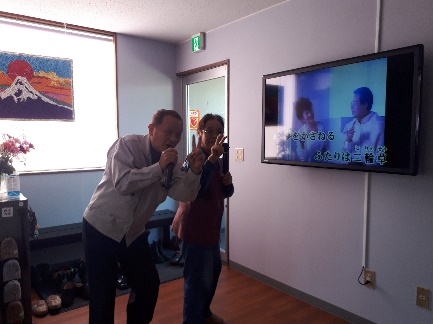 〇カラオケの日　～第2・4木曜日午後～　体操の後はカラオケを楽しみます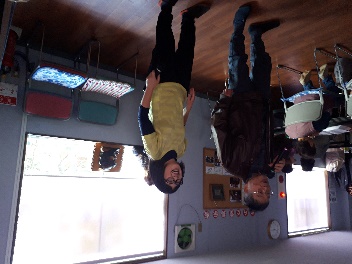 　歌を歌い、ストレス発散・脳の活性化をしましょう〇麻雀の日　～毎週火曜日午後～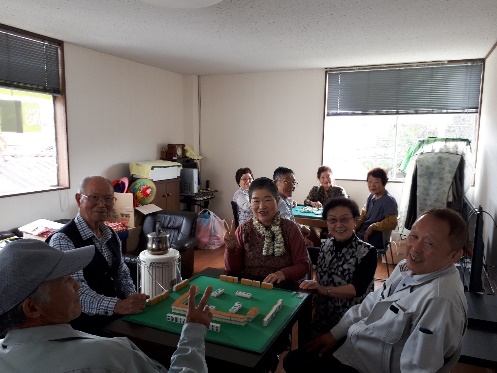 　頭の体操に健康麻雀を行います　初心者の方が大勢いるので初めてでも安心です短時間型介護予防サービス　からだ堂　安曇野市豊科5946-1TEL：0263-50-7488　http://karada-do.sakura.ne.jp曜日火曜日・水曜日・木曜日・金曜日時間9：00～12：00曜日火曜日・木曜日時間13：00～16：00304単位／1回1割負担の場合2割負担の場合304単位／1回304円608円時間内容9：00 ～ 9：1513：00 ～ 13：15受付・バイタルチェック9：15 ～ 10：0013：15 ～ 14：00全身ストレッチ10：00 ～ 10：1014：00 ～ 14：10休憩（水分補給）10：10 ～ 10：3014：10 ～ 14：30脳トレ10：30 ～ 11：5014：30 ～ 15：50各曜日のプログラム【 趣味の時間 】 より多くの方の“興味関心”を広げ、皆様の経験・能力を最大限に活かす事を目指しています～お茶の時間を交えながら～11：50 ～ 12：0015：50 ～ 16：00連絡事項・片付け